Förderkatalog„Gemeinsam für Flüchtlinge II“I.	Förderzeitraum: 01.03.2018 – 30.09.2019II.	Förderspektrum:Förderungsfähig sind Projekte in folgenden Bereichen: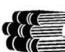 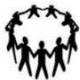 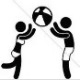 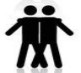 1 von 3	Version 1: 01.03.2018III.	Förderfähige Kosten:Förderungsfähig sind projektbezogene Ausgaben, die unmittelbar durch das Projekt entstehen, wie z.B.:3 von 3	Version 1: 01.03.2018IV Nichtförderfähige KostenV. Richtlinie für BeschaffungsverfahrenAlle Einkäufe, die im Rahmen des Vertrags getätigt werden, erfordern einen Originalbeleg.3 von 3	Version 1: 01.03.2018Art der AusgabeBeispiele1FahrtkostenTickets, Kilometerpauschale (lautFahrtenbuch), keine Tankbelege2BewirtungLebensmittel, Getränke usw.3BürobedarfPapier, Stifte, Hefte usw.4MaterialkostenBastelbedarf5Lehr- und LernmaterialKopien von Arbeitsblättern usw.6 Literatur:Finanzierung ist möglich, wenn:1. Sprachförderung im Vordergrund desProjektes steht, z.B. Deutsch-Unterricht oder Nachhilfe werden angeboten2. Literatur zum Erlernen der Sprache benötigtwird undIm Rahmen des Projektes wird zur Sprachförderung ein Lesekreis oder Sprachcafé für Geflüchtete organisiert. Hierfür werden Bücher, die sich zum Lernen der deutschen Sprache eignen, gekauft.7Werbung, Einladungen Flyer8Mietzuschüsse
für GemeinderäumlichkeitenFür Veranstaltungen, die in den Räumlichkeiten der Gemeinde stattfinden, werden nur die durch die Flüchtlingsarbeit entstandenen Mehrkosten für Strom, Gas, Wasser und Reinigung übernommen.für extra angemietete RäumlichkeitenZu 1. Förderhöhe: max. 30% der förderfähigen Gesamtkosten oder
max. € 1.500Zu 2. Förderhöhe: bis 100% der förderfähigen Gesamtkosten oder 
max. € 5.0009Sachkosten für Mobiliar und AusstattungsgegenständeDie Beschaffung muss im Antrag begründet werden und dem Projektzweck dienen.Richtlinien für Beschaffungsverfahren müssen eingehalten werden (vgl. V)Tischtennisplatte, Kochtöpfe, und Ähnliches10Personalkosten:
Finanzierung von:HonorarkostenÜbungsleitungspauschalenWeiterbildungsmaßnahmen der MitarbeiterMaximal 20% der beantragten SummeZu 1. Gegen Rechnung mit den im Geschäftsverkehr üblichen Angaben und Anlagen.Art der AusgabeBeispiele1EinzelfallhilfeNur eine Person/Familie profitiert von der Förderung2Geistliche LiteraturBibel usw.Beschaffung von Gegenständen mit einemSchätzwert bis € 500Es kann – unter Beachtung der Grundsätze der Wirtschaftlichkeit und Sparsamkeit – eine direkte Beschaffung (Direktkauf) erfolgen.Beschaffung von Gegenständen mit einemSchätzwert von über € 500Ein Preisvergleich bei mind. drei Anbietern (z.B. durch Internetrecherche) muss eingeholt werden. Das Ergebnis der Preisermittlung ist unter Verwendung des Formulars „Angebotsvergleich“ zu dokumentieren.